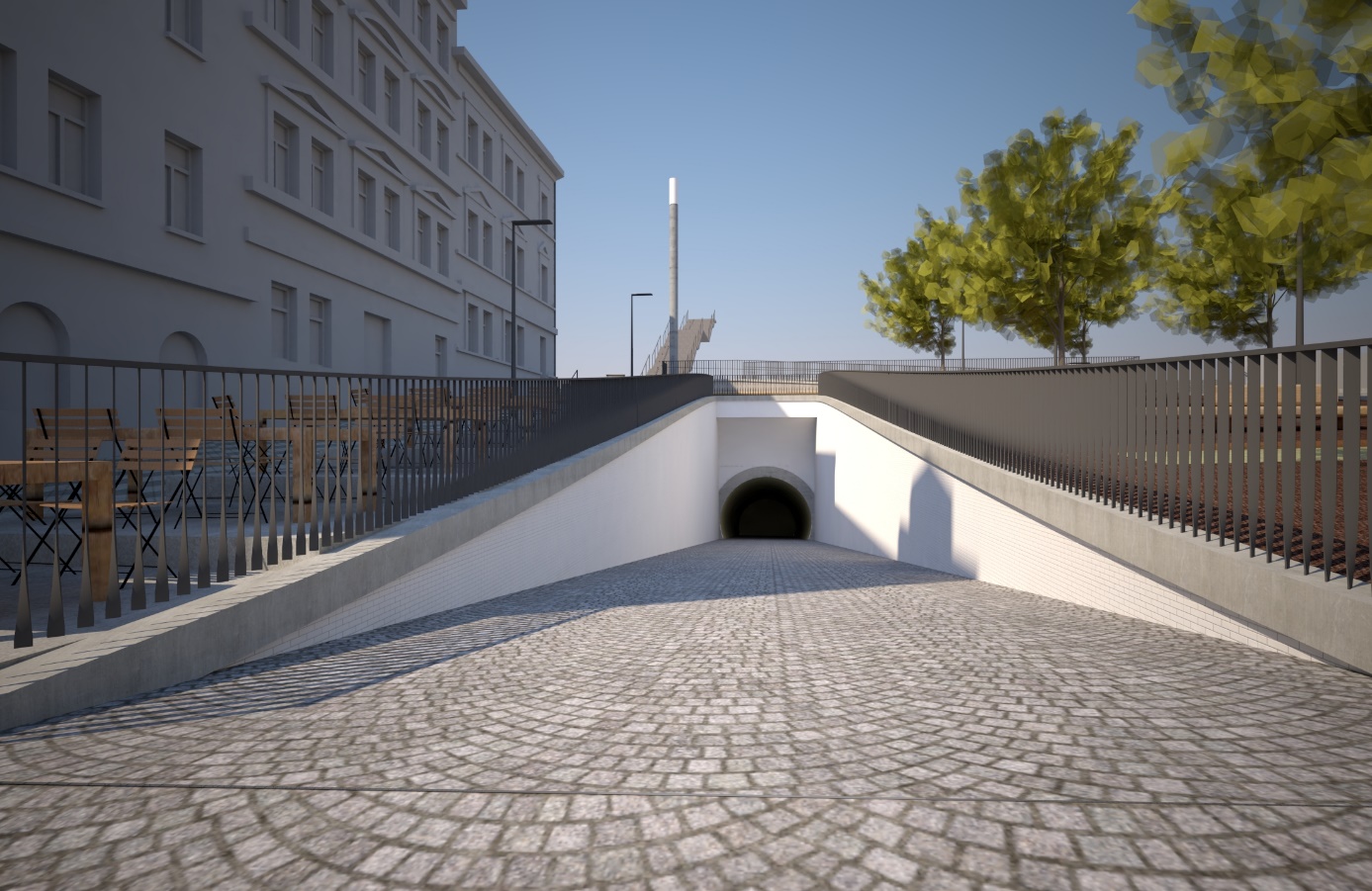 VÝTVARNÉ ŘEŠENÍ VYÚSTĚNÍ ŽIŽKOVSKÉHO TUNELU NA TACHOVSKÉ NÁMĚSTÍNáklady soutěže na výtvarné řešení vyústění Žižkovského tunelu na Tachovské náměstí:Zadavatel:		Městská část Praha 3Lokalita:	Vyústění Žižkovského tunelu na Tachovské náměstí (dvě rovnoběžné opěrné zdi a průčelní zeď vstupu do Žižkovského tunelu ze žižkovské strany o celkové výměře 270 m2, stojících na pozemku parc. č. 487/1 v katastrálním území Žižkov, obec Praha)Předmět soutěže: 	Předmětem soutěže je návrh výtvarného, materiálového a technického řešení výtvarného uměleckého díla na plochách lemujících vyústění Žižkovského tunelu z Karlína na Tachovském náměstí po jeho revitalizaci, a to v návaznosti na projekt revitalizace Tachovského náměstí, jehož autorem jsou Ing. arch. Jiří Opočenský a Ing. arch. Štěpán Valouch (ov architekti s. r. o.). Porota:	Závislá část:		Mgr. Pavel Křeček, radní pro oblast kultury			Ing. arch. Štěpán Valouch, architekt, ov architekti s. r. o.
Náhradníci:Ing. arch. Matěj Žaloudek, předseda Výboru pro územní rozvojMgr. Michal Vronský, předseda Výboru pro výchovu a vzdělávání a Komise pro strategické plánování a participaciNezávislá část:	MgA. Adam Kovalčík, sochařMgA. Petra Vlachynská, vizuální umělkyně a sochařkaMgr. Johana Lomová, Ph.D., kunsthistorička a kritička umění			
Náhradník:			[BUDE DOPLNĚNO]Náklady:	Odhadované náklady na organizaci a průběh soutěže, dopracování soutěžního návrhu a realizaci díla.Organizace soutěže:			Odhad nákladů:	150.000,- Kč + DPH (181.500 Kč vč. DPH) 			Příprava a průběh soutěže _ odhadované náklady:Ad. Náklady:	Dopracování návrhu a realizace díla		Dopracování návrhu, licence a realizace díla	3.000.000,- Kč vč. DPHč. PoložkaCenaDPHCena vč. DPHPříprava a průběh soutěže:1Ustavující schůze: 5 porotců á 900,- Kč/hod.,délka 5 hodin22 500,004 725,0027 225,002Dodatečné informace a komunikace: 5 porotců á 900,- Kč/hod.,délka 5 hodin 22 500,004 725,0027 225,003Hodnotící zasedání: 5 porotců á 900,-Kč/hod.,délka 8 hodin36 000,007 560,0043 560,004Rezerva13 500,002 835,0016 335,00Ceny a odměny:5aPrvní cena120 000,000,00120 000,005bDruhá cena80 000,000,0080 000,005cTřetí cena50 000,000,0050 000,005dZvláštní cena50 000,000,0050 000,00Celkem595 845,00